Publicado en Madrid el 28/04/2020 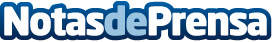 Dos supercomputadores de Atos en Brasil colaboran en la investigación mundial sobre el Covid-19Atos, líder global en transformación digital, anuncia que dos de sus supercomputadores en Brasil se están utilizando en el desarrollo de vacunas y medicamentos contra el Coronavirus. El sistema "Santos Dumont" pertenece al Laboratorio Nacional de Computación Científica (LNCC), y el "Ogbon", del Centro de Supercomputación SENAI CIMATEC, en SalvadorDatos de contacto:Paula Espadas620 059 329Nota de prensa publicada en: https://www.notasdeprensa.es/dos-supercomputadores-de-atos-en-brasil Categorias: Internacional Medicina Inteligencia Artificial y Robótica Madrid E-Commerce Software Ciberseguridad Otras ciencias Digital http://www.notasdeprensa.es